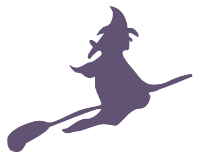 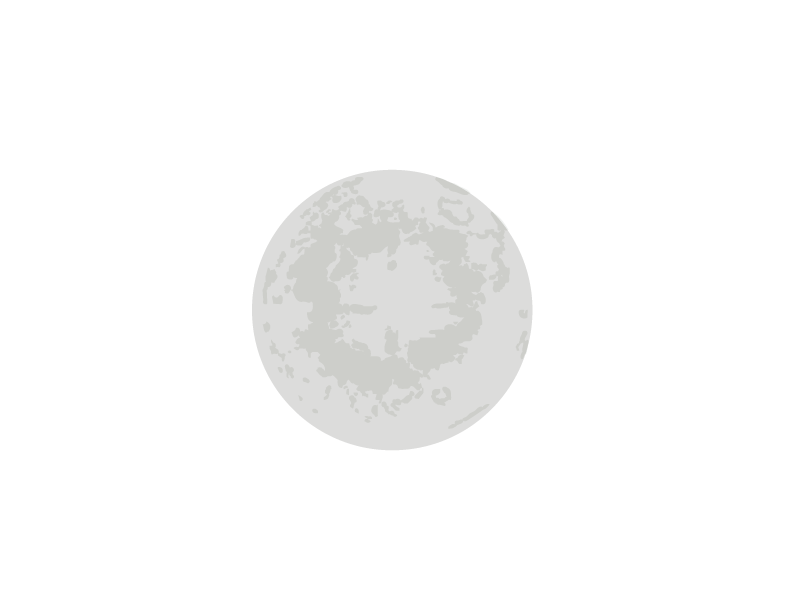 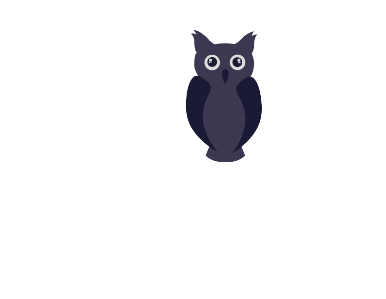 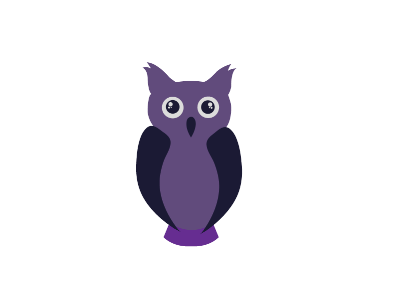 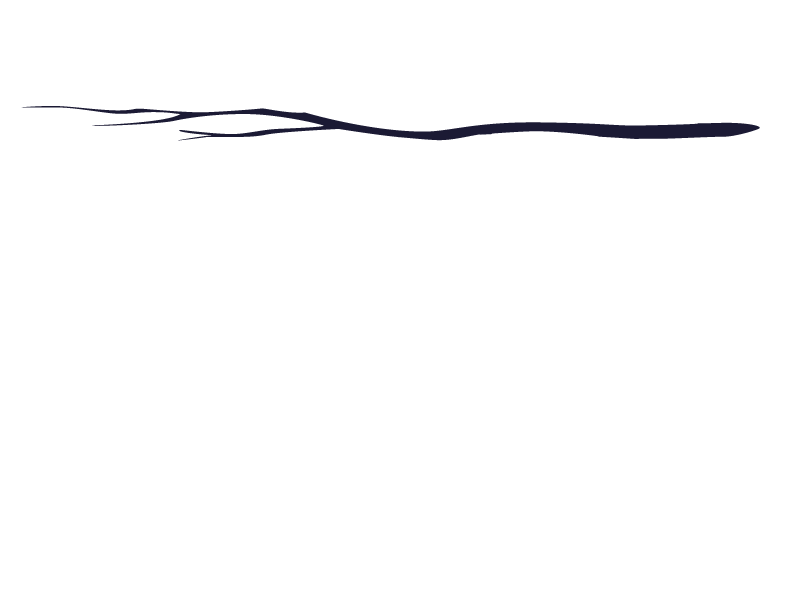 Español con ANDREAMONDAYLUNDITUESDAYMARDIWEDNESDAYMERCREDITHURSDAY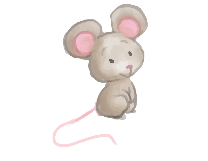 JEUDIFRIDAYVENDREDIDar las gracias ‘’Pintar’’ la pavitaFaisons grâce : Peinturons une dinde2 Theme: So many different trees!Art: Make a fall tree
3      Snacktime: Picnic at the parcMelissa the Science Gal:How old is a tree? Why do leaves change colors?4             AM Bricolage avec Jenny Lynn: L’arbre de l’automne ($12.00) 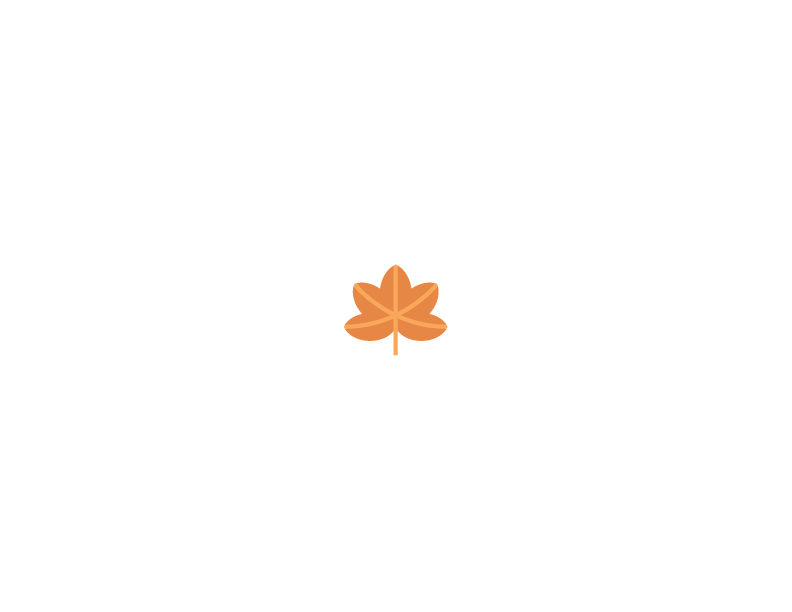 Let’s collect leaves outsideMusic with Kimberley: Guitar5La corne de l’abondance 
Mini-ScientistsMusic with Kimberley: Guitar6           Final day to bring
        Scholastic book ordersArt: We’ll make turkey hats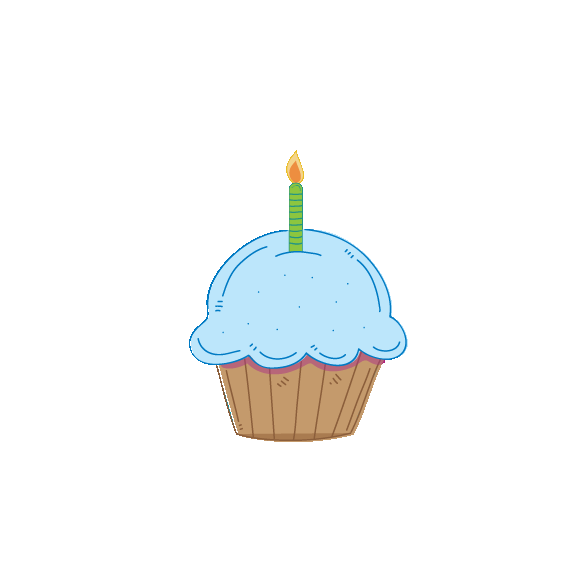 AM Wimgym Tesoros de Otoño: Caja de sorpresas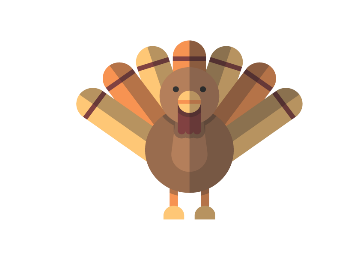 Trésors d’automne : Boîte de surprise9  Vacance de l’Action de grâce   Thanksgiving day - Holiday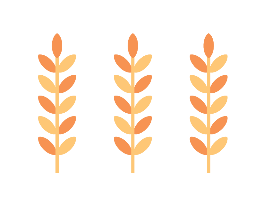 10  Theme: The pleasures of Fall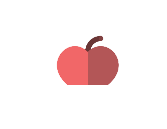 Storytime : The Apple Pie Tree11    Yummy homemade warm
          apple cider served at snack 
               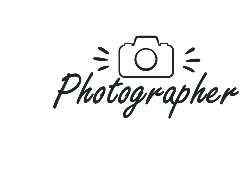 Art : 
Apple paintingMusic with Kimberley: Piano12         Faisons de la peinture
                      avec des feuillesMelissa the Science Gal:Why do Pine Cones open?Mini-Scientists Music with Kimberley: Piano13         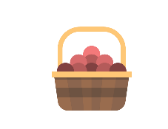 Cooking class with chef Pina : Fall harvest healthy granola barJeu: la pomme chaude          AM Wimgym  Normas de convivencia & como ser amable : DiscusiónDiscussion sur les normes sociales et comment être gentil16  Theme: I am kind!We will learn the 
Sharing song.PM Ballet with Nina 17 
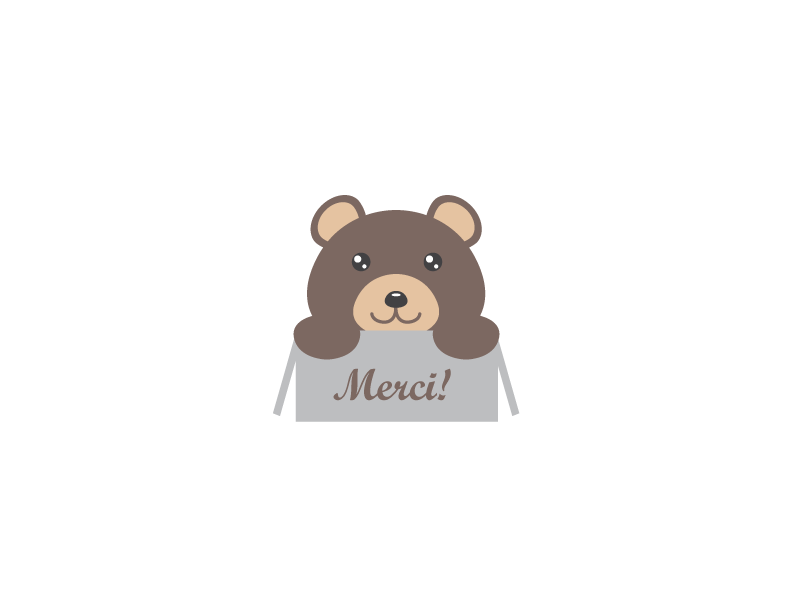 Discussion: How do we be kind with othersPM Yoga with Caroline: kindness meditation 18                        We’ll play the 
                          compliment game Melissa the Science Gal:I am kind to the earth. Water pollution experimentMusic with Kimberley: Bongos19 Préparons un petit livre sur le thème de la gentillesseMini-Scientists (Graduation)Music with Kimberley: Bongos20 Je suis gentil avec mes amis comme dans le conte Le jardin de BabarAM Wimgym Vocabulario de Halloween ‘’La bruja encantada’’Vocabulaire d’Halloween : la sorcière enchantée23Theme: Halloween is coming! Melissa the Science Gal:Not so scary Squeleton!Peinturons une citrouillePM Ballet with Nina 24 10:30Blair Marshall Magic Halloween show 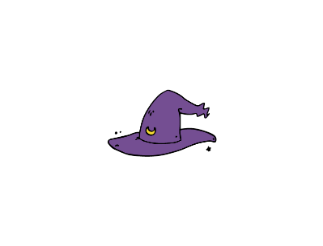 ($6.50)Storytime : Froggy HalloweenPM Yoga with Caroline: Halloween themed posturesHalloween Freeze DanceMusic with Kimberley: Harmonica26Craft: Halloween spider Music with Kimberley: Harmonica27We’ll learn all about Halloween SafetyAM Wimgym ‘’Truco o trato’’ Aprendemos une canción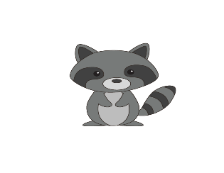 Nous apprenons une chanson d’Halloween 30 Theme: Nocturnal animalsCercle avec Mme HibouPM Ballet with Nina 31            Apporte ton costume!         PM: It’s Halloween! 
           Trick or Treat at school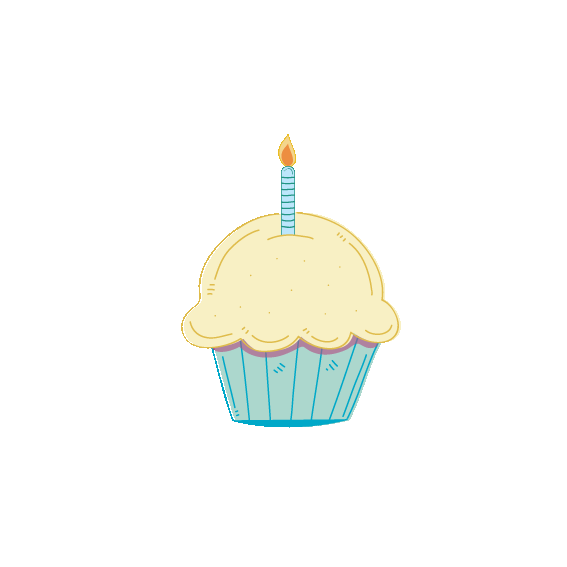 Cooking:
 Halloween cupcakesNocturnal animal 
game with Emily1Bricolage d’un hibouMusic with Kimberley: Accordion2Discussion : Parlons des différents animaux nocturnesMusic with Kimberley: Accordion3 Melissa the Science Gal:  Let's pretend to be bats!   (echolocation)Jeu: De quel animal 
nocturne s’agit-ilAM Wimgym 